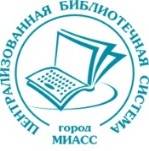 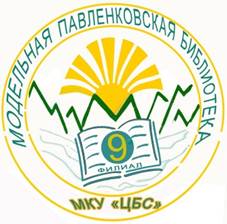                                                           ПОЛОЖЕНИЕо проведении виртуальной фотоакции"Здоровью зеленый свет"Здоровье – это самое ценное, что есть у каждого человека. И с этим ничто не может сравниться: ни богатство, ни положение в обществе, ни слава. Здоровье зависит от самого человека, от образа жизни, который он ведет.Цель: формирование мотивации к здоровому образу жизни,           формирование активной жизненной позиции.Участники акции: возрастные категории от 12+Сроки проведения акции: с 10 апреля  по 24 апреля 2022г.Содержание и порядок проведения фотоакции:Участник акции должен быть подписчиками группы «Библиотека.Тургояк».Каждый участник фотоакции заполняет заявку, где  обязательно указывает контактную информацию (см. Приложение 1).Персональная информация будет использована только для проведения данной акции и разглашению не подлежит. Участие в акции означает согласие автора на последующее некоммерческое использование его фоторабот организатором акции  с указанием фамилии, имени, отчества автора работы.Условия участия: Необходимо предоставить фотографию, где участник:	в процессе выполнения физкультурных упражнений или занятия спортом в домашних условиях или на свежем воздухе	на спортивной секции	на фоне витаминного стола – здоровое питание	можно представить фотографии из личных фотоархивов.	фотографии должны быть авторскими, т.е. не  из свободного доступа Интернета.Количество фоторабот от одного участника до 3 штук.Работы участников будут опубликованы в группе ВК «Библиотека.Тургояк» и на сайте  «Миасские библиотеки»Фотографии и заявки на участие в акции принимаются по электронной почте  f9@miasslib.ru   Ответственность за предоставление недостоверных данных несет участник акции.Все участники получат электронные сертификатыОрганизатор Акции: МКУ ЦБС библиотека-филиал №9 Модельная Павленковская (п.Тургояк)Справки по телефону:  89634689490, 89043014873Приложение 1Анкета-заявка участника фотоакции «Здоровью зеленый свет»1. Область (край, республика)________________________________________2. Населенный пункт (полное наименование района, села)________________ 4. ФИО участника фотоакции______________________________________5. Возраст участника________________________________________________6. Электронная почта участника акции _______________________________